Михайлова Елена Анатольевна. Учитель изобразительного искусства КГКП «Детская художественная школа» города РудныйЧлен Союза Художников республики Казахстан. Родилась 11 октября 1974 года в Караганде. Образование высшее. Закончила художественно-графический факультет Карагандинского Государственного Университета  им. Букетова. Тематика работ культурно-историческая , архитектурная. Ориентальная тема притягивает художника. Восток – загадочный, тонкий, переливающийся яркими цветами, отражается в  произведениях  исполненных в различных техниках: холодный, горячий батик, живопись масляными красками, акварельная графика. Богатый казахский эпос манит своими лирическими мелодиями.  С 2001 года художник  регулярно учавствует в различных выставках городского, областного и республиканского уровня.  На своём счету имеет несколько персональных выставок в том числе в Астане, Караганде, Костанае. Работы художника  находятся в частных коллекциях  в Казахстане, России, Украине и  дальнем зарубежье.Работы Михайловой Е.А.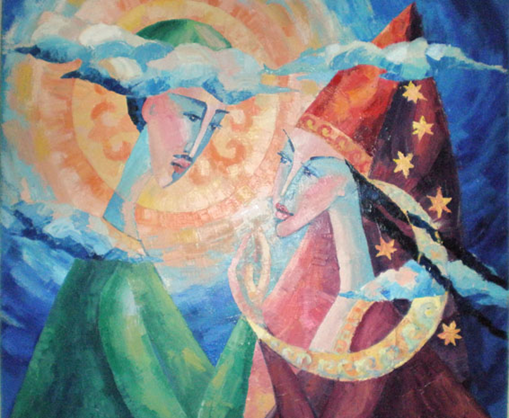 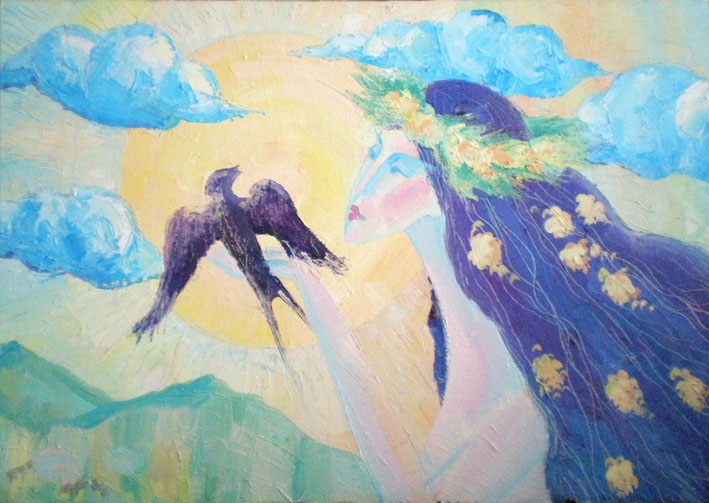 Кобланды батыр и Корткаслу. холст. масло. 70х90. 2011гКарлыгаш. сказка. Великан Алпамыс.2011 г. холст, маслоНатюрморт с кальяном. Шёлк, батик. 70х110.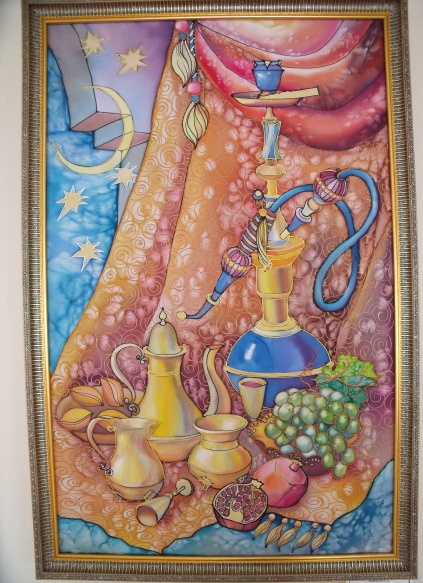 Благородная Бухара.Шёлк, батик. 55х55.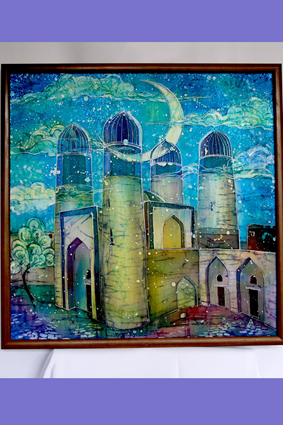 Сердце. Шёлк, батик. 55х55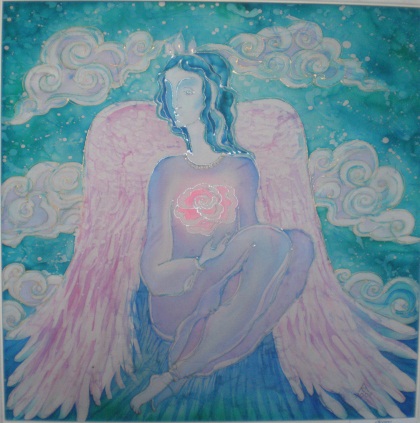 Михайлова  Елена Анатольевна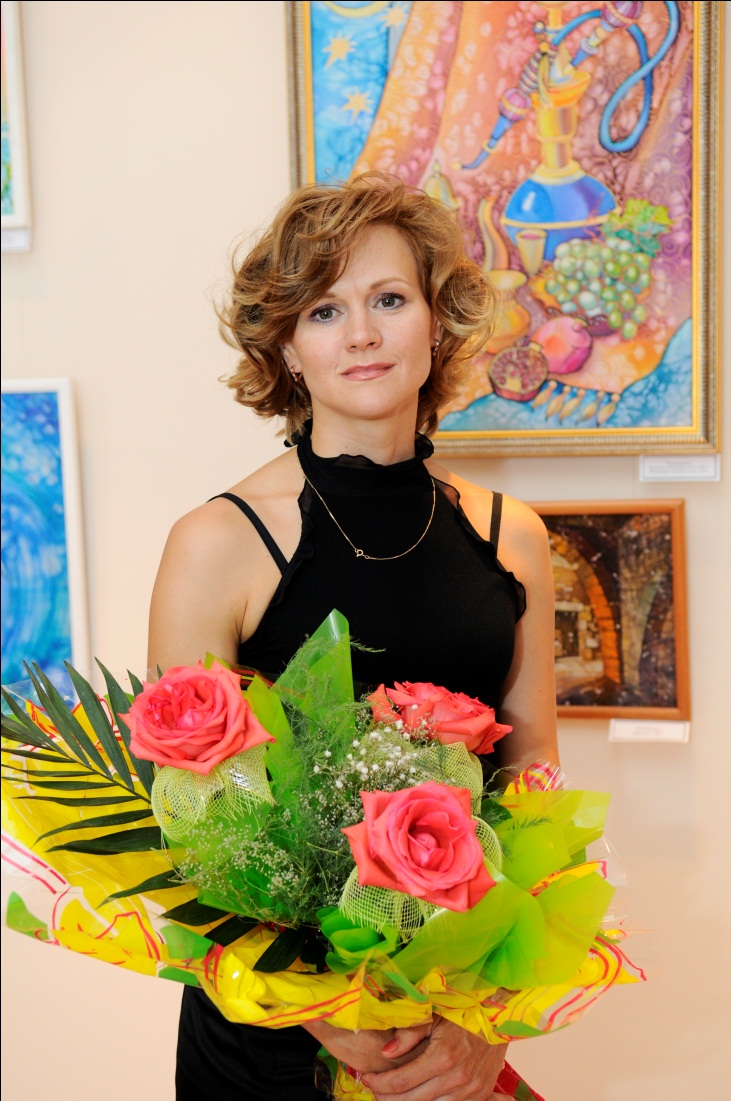 Декоративно-прикладное искусствоМетодическое пособие «Художественная роспись тканей методом узелкового батика» (для педагогов дополнительного образования, ИЗО и ДПИ)Методическое пособие для педагогов дополнительного образования по теме «Художественная роспись тканей методом узелкового батика».2010г., ГККП «Детская художественная школа акимата города Рудный»Автор: Михайлова Елена АнатольевнаРецензент: Утегенова Бибигуль Мазановна – зав. Кафедрой педагогики и психологии Костанайского педагогического института.Работы учениковЖурунова Амина , 14 лет. «Ворожея Ночь», графика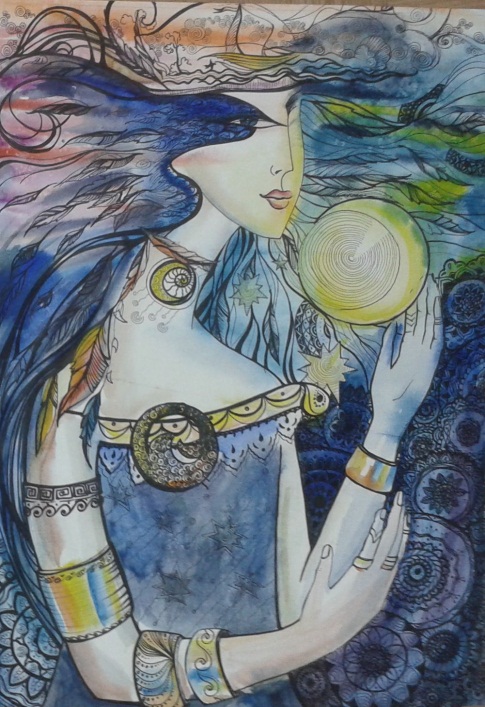 Демченко Милана14 лет. «На окне».Холст, масло Журунова Амина, 15 лет. «Автопортрет».батик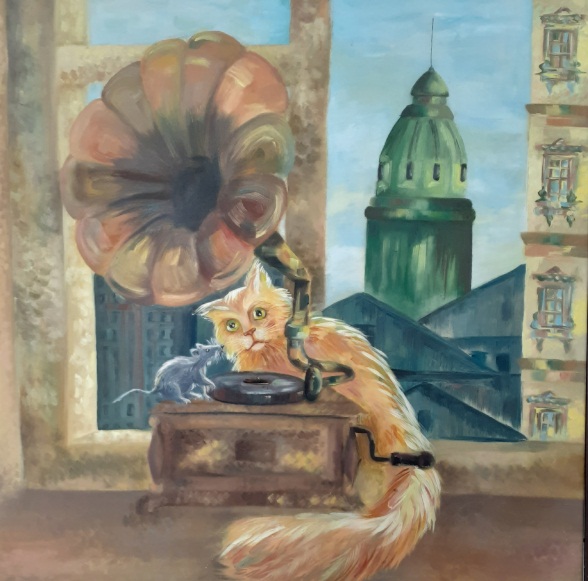 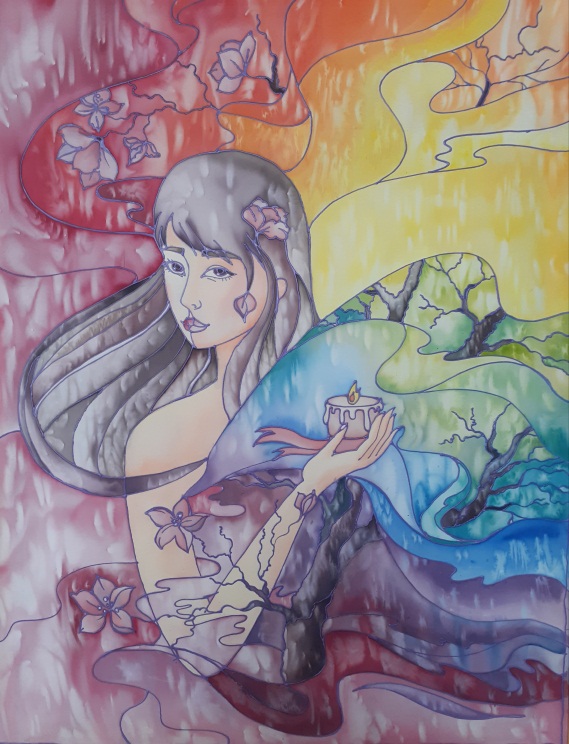 Толеу Арузат,14 лет. «Золотая рыбка», батик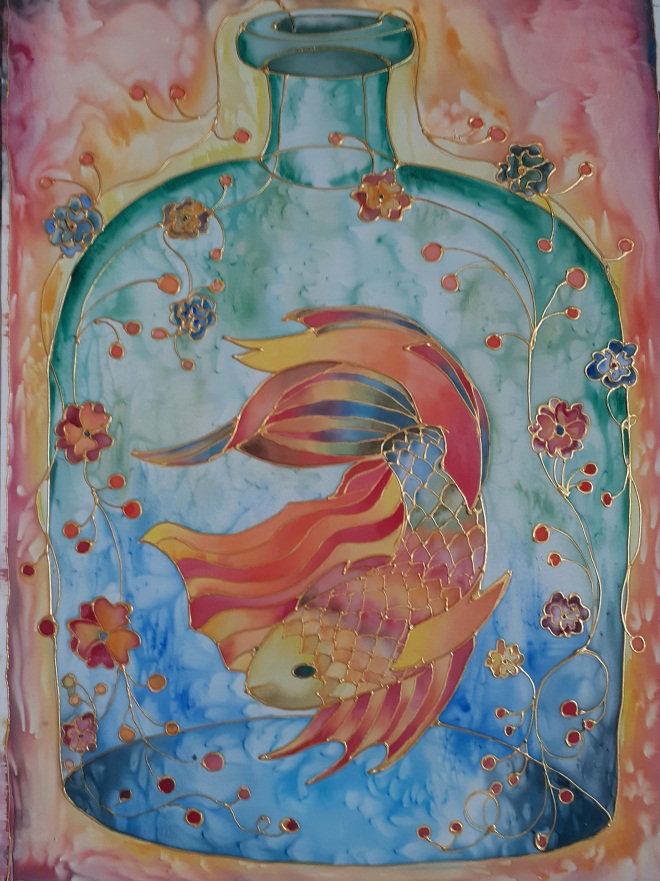 Илюхина Станислава, 9 лет. «Зимой», гуашь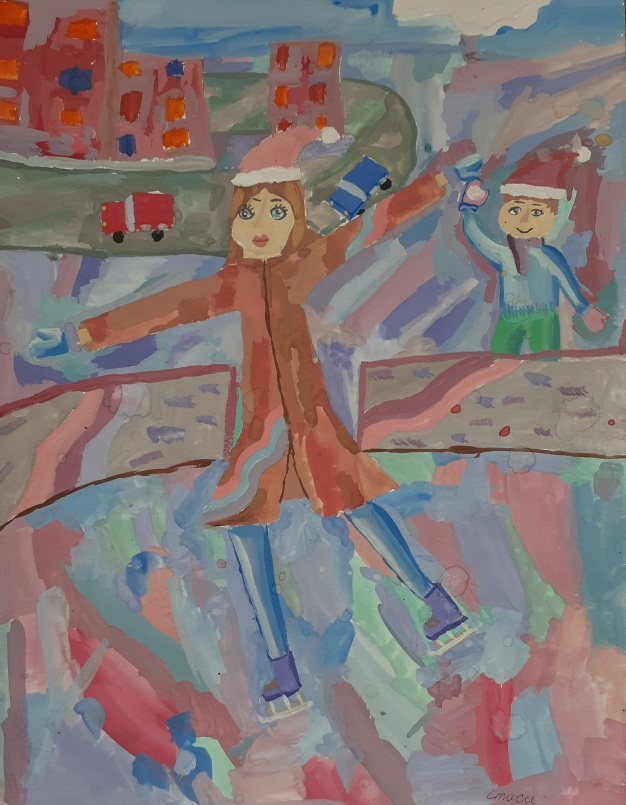 